18 мая 2021 г. проведено расширенное заседание фракции в режиме онлайн, по вопросу создания природного резервата «Бокейорда» в Западном Казахстане. В мероприятии приняли участие депутаты маслихата г. Нур-Султан, руководство Министерства экологии, геологии и природных ресурсов, а также руководители казахстанского и российского Национальных комитетов по программе ЮНЕСКО «Человек и биосфера». Кроме того, в обсуждении участвовали научные эксперты, представители ПРООН в Казахстане и других общественных организаций. 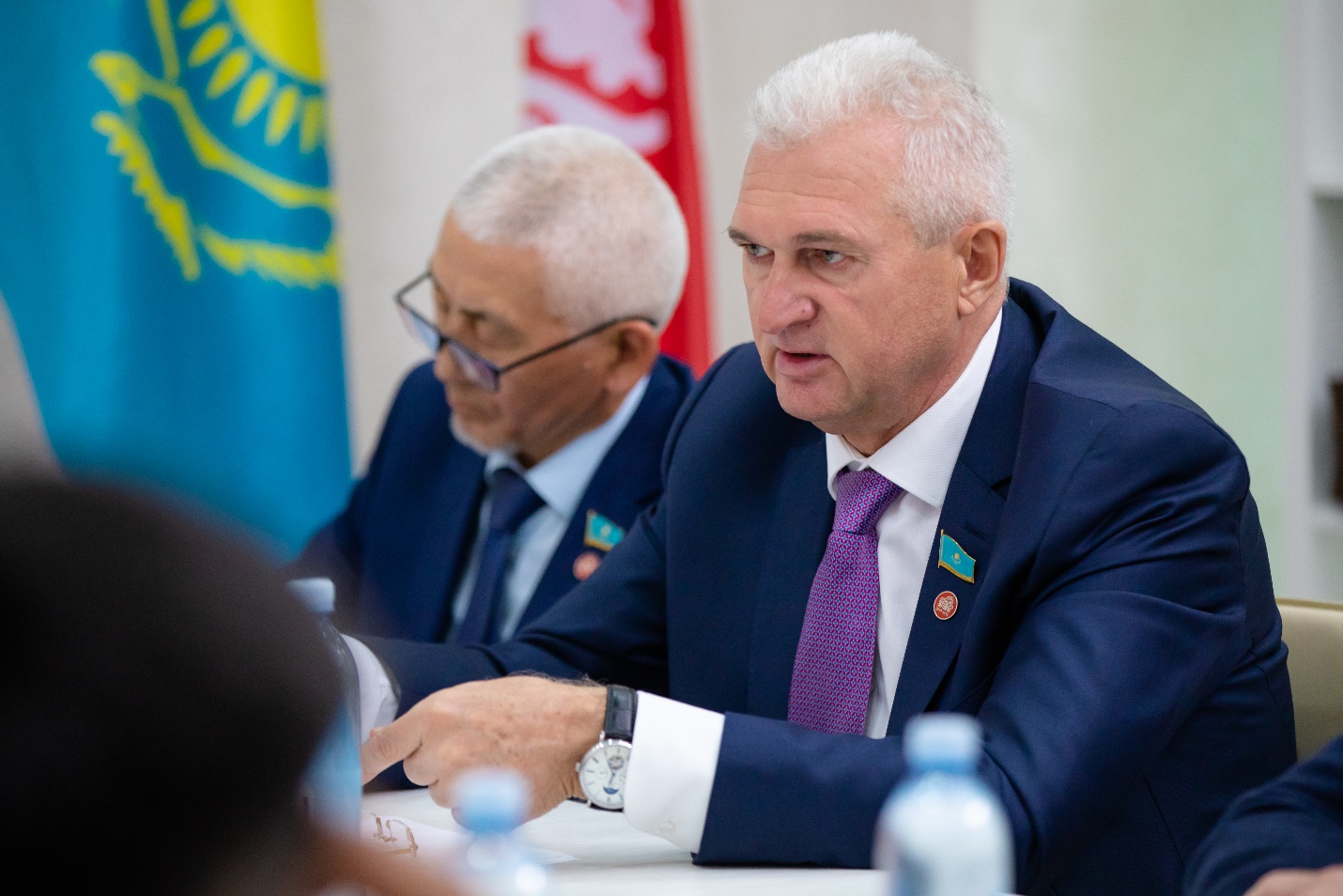 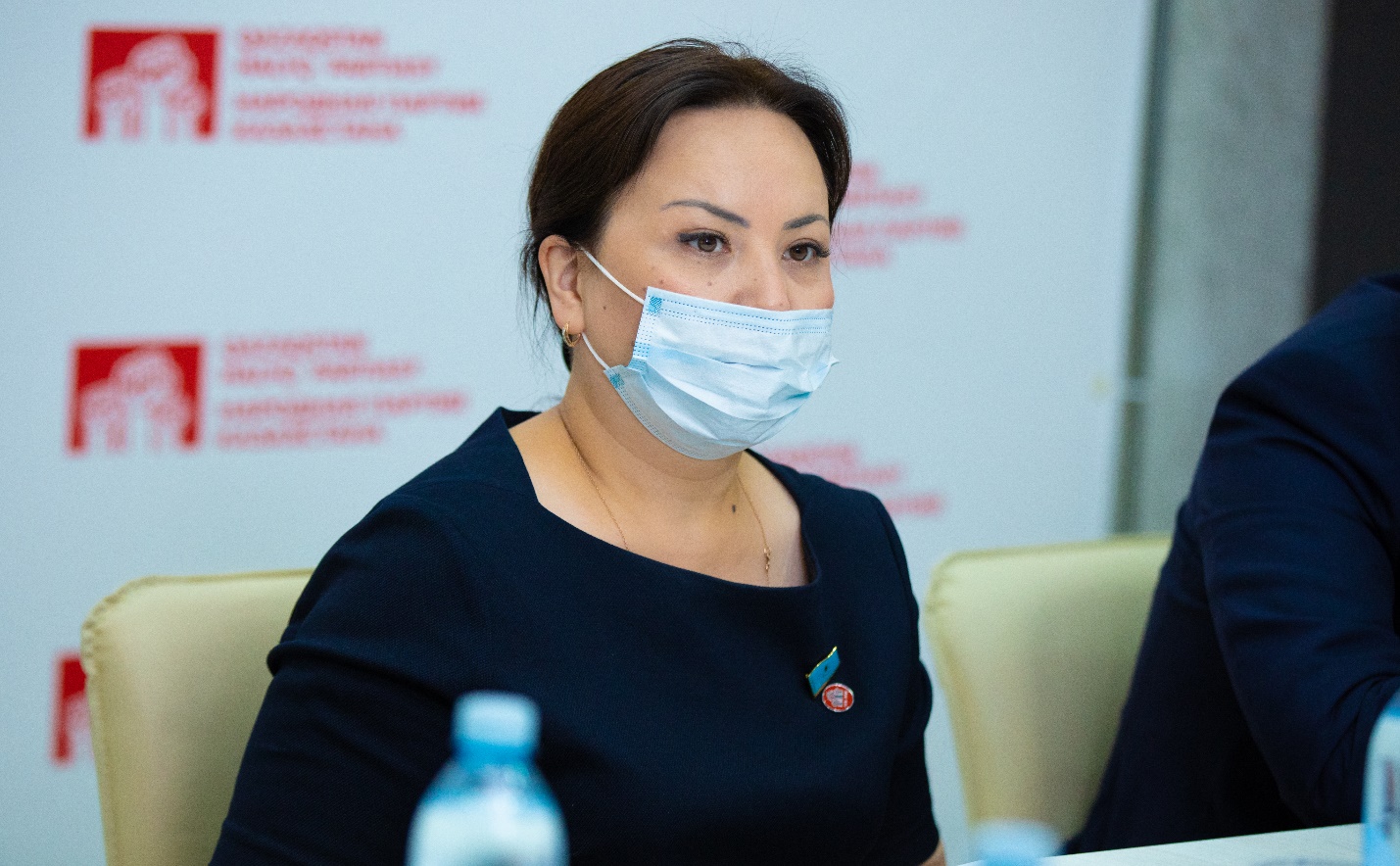 